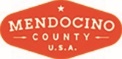 2018-19 Mendocino County Event & Program Funding InformationFor the 2018-2019 fiscal year, the Mendocino County Tourism Commission (MCTC) and the Board of Directors has approved a budget of $71,400 for funding requests for events and programs happening July 1, 2018 – June 30, 2019.  The Chair of the Festival Committee and myself would like to grant the following amounts to the below listed organizations.   Mendocino Arts Council: $15,000Redwood Coast Chamber: $7,000Anderson Valley Wine Growers Association: $6,000Mendocino Wine Inc: $6,000Visit Fort Bragg: $7,480Visit Ukiah: $7,480Visit Willits: $7,480Mendocino Coast Chamber: $7,480Destination Hopland: $7,480This revision will replace the small grant program by making partnership grants to the tourism promotion and visitor serving organization within VMC’s service area with funds designated for the purpose of attracting and/or serving visitors to the county at a more local level.  These first year distributions to these organizations are made under similar guidelines to the small grant program to assure that fund are not used for administrative or non-tourism promotion-based expenditures.  We will require that each organization report twice to the MCTC BOD at the July and January meetings with use and results generated by these funds.  For the 2019-20 budget process this program will be examined for its efficiency.  The following activities are NOT eligible for funding: Past events and/or programs in processEvent or programs political or religious in natureEvents or programs that may be contrary or harmful to the mission, principles and philosophies of MCTCConcerts or concert series within an individual businessGeneral Administrative costsOperational expensesCommercial or for-profit organizations requesting fund for capital improvements or projects. Events or programs directed mostly to resident of Mendocino County. 